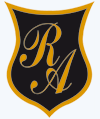     Colegio República ArgentinaO’Carrol  # 850-   Fono 72- 2230332                    Rancagua                                                   TAREA RELIGION QUINTOS BASICOSProf. Viviana L. Álvarez Palominos vivito7272@gmail.com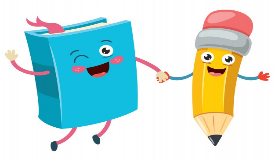 ¿Por qué crees que hay tanto respeto con este libro?¿Por qué razón crees que tantas personas lo tienen en sus        casas?¿Tienes tú una Biblia en casa? ¿Por qué?¿Qué aprendiste en esta tarea?Observa el siguiente video sobre un episodio importante que aparece en la Biblia: https://www.youtube.com/watch?v=TdpMZxq3eUI y Comenta ¿Qué día te gusto más y por qué? Sino puedes no te preocupes ya lo veremos en clases ánimo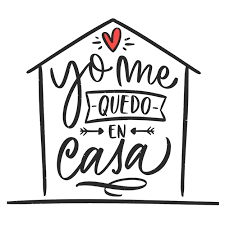 ¡¡¡Hasta la próxima!!!No te olvides enviarme fotos de tu cuaderno con el trabajo de hoyNombre:Curso:                                                                                  Fecha: 04 al 08 mayo 2020O.A: :  Conocer e identificar información inicial acerca de la Biblia